"Жетім баланы және (немесе) ата-анасының қамқорлығынсыз қалған баланы асырап алуға байланысты біржолғы ақшалай төлемді тағайындау" мемлекеттік көрсетілетін қызметтің бизнес-үдерістердің анықтамалығы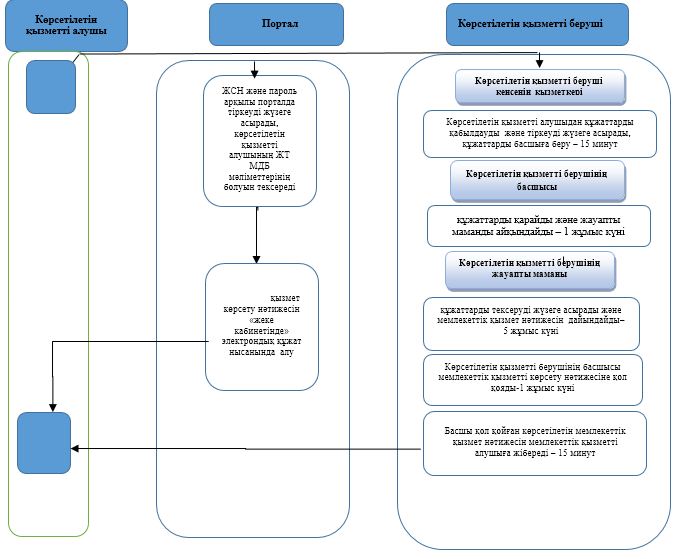 Шартты белгілер: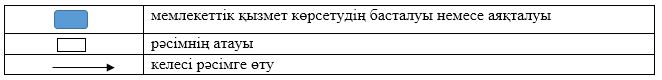 "Электрондық үкімет" порталы арқылы мемлекеттік қызмет көрсету кезінде функционалдық өзара әрекет ету диаграммасы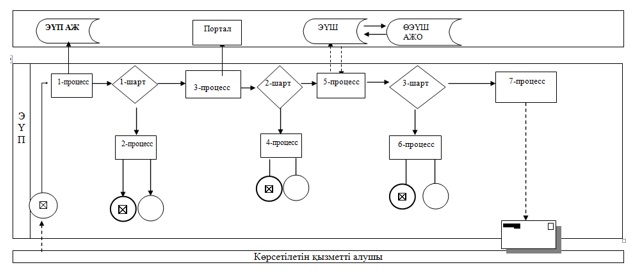 Шартты белгілер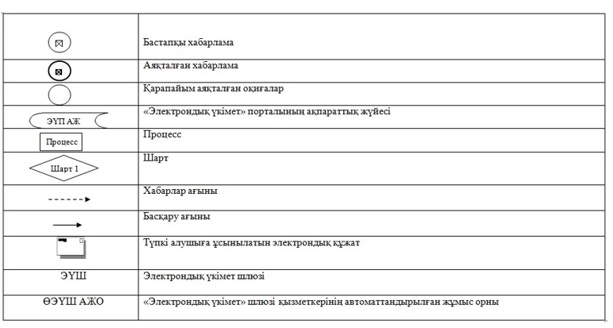 Жетім баланы және (немесе) ата-
анасының қамқорлығынсыз қалған
баланы асырап алуға байланысты
біржолғы ақшалай төлемді
тағайындау" мемлекеттік көрсетілетін
қызмет регламентіне 1-қосымша"Жетім баланы және (немесе) ата-
анасының қамқорлығынсыз қалған
баланы асырап алуға байланысты
біржолғы ақшалай төлемді
тағайындау" мемлекеттік көрсетілетін
қызмет регламентіне 2-қосымша